GHOST ORDER FORM NavarraDATE: DEALER NAME: Sport Sklepik, Sabrina Sklepik, Lichtenbergerstrasse 11, 55767 GimbweilerCUSTOMER NAME OR REFERENCE: SADDLES & SEATS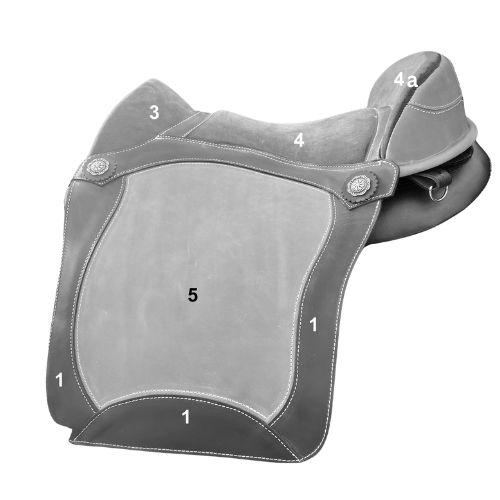 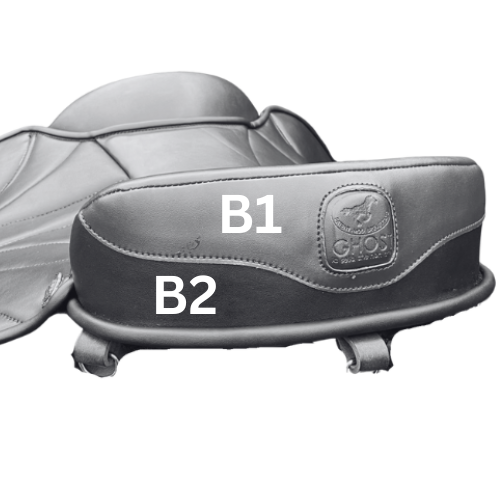 QTYMODELSitzgröße ( bambini, piccolo, standard; KammerbreiteNormal, weitKissen3 (flachere Kissen, zum Öffnen,#4 geschlossene, etwas dickere Kissen Kissen3 (flachere Kissen, zum Öffnen,#4 geschlossene, etwas dickere Kissen 1Navarra3ZONEFarbNr.LederartEXTRA’SZone 1Zone 3Zone 4Zone 4aZone 5PANELSBASE B1  BASIS B2SPECIAL REQUESTS / EXTRAFor example - extra D rings, Special Embroidery, Logo’s etc


